June Cherry Recipe Contest Landing Page Copy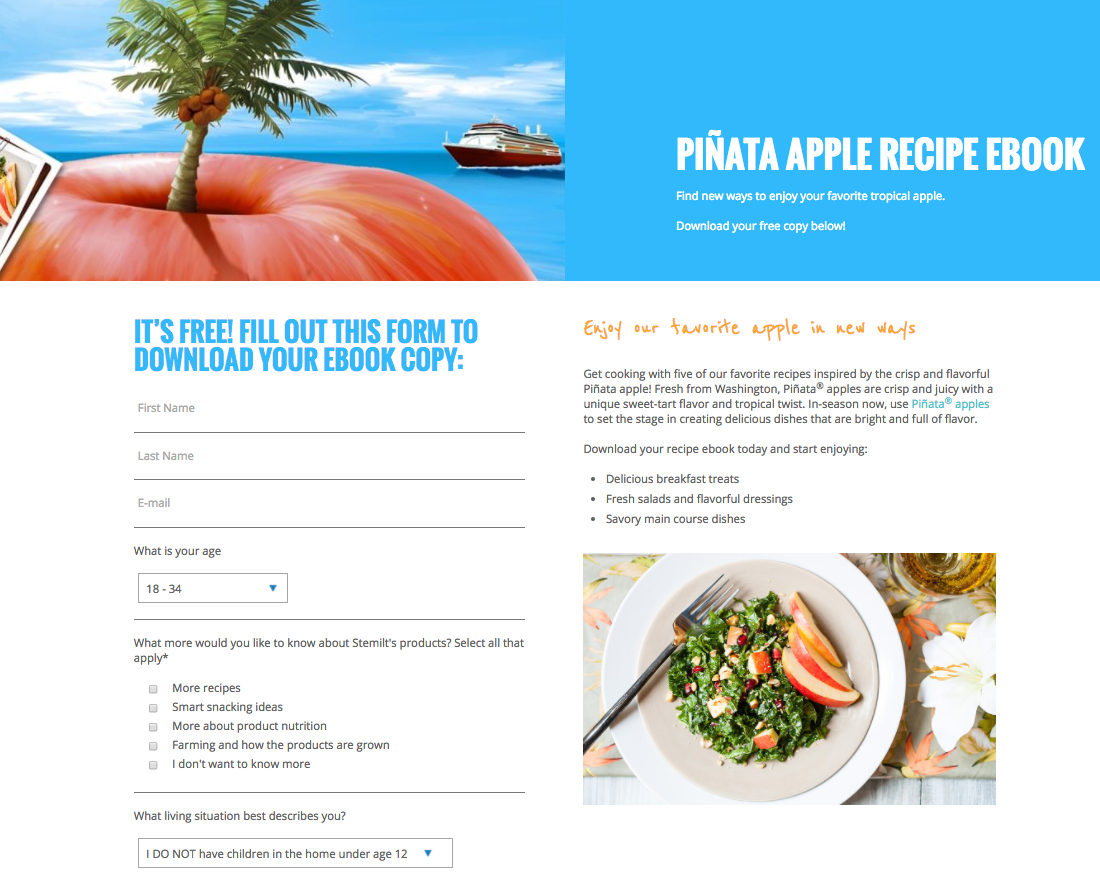 Header Copy: Pit Your Skills to the Test – A Cherry Recipe ContestSubmit an original cherry recipe for the chance to win a very cherry prize pack! Hubspot Form Headline: Submit Your Cherry Recipe Here:Hubspot Form Fields:FirstLastE-mailWhat is your age?What more would you like to know about Stemilt’s products? Select all that apply*What living situation best describes you?What is your zip code?File upload: cherry recipe (Word doc or PDF files only)File upload (hi-res): recipe image (jpeg, png)I agree to the Terms & Conditions.  Description Headline: Submit your favorite cherry recipe to win!    Description:The recipe options you can make with cherries are endless – from pie and cobbler to refreshing salads and drinks – and we’re looking for you to submit your favorite original recipe using one of summer’s sweetest fruits. One lucky winner will receive a fresh shipment of cherries from our Washington State orchards along with cooking supplies, cherry swag and a $100 Visa gift card! How to do you enter? It’s easy! Complete the form to the left with your recipe and a hi-res photo of the recipe by July 31, 2017.  Cherry Recipe Contest Thank You Page Copy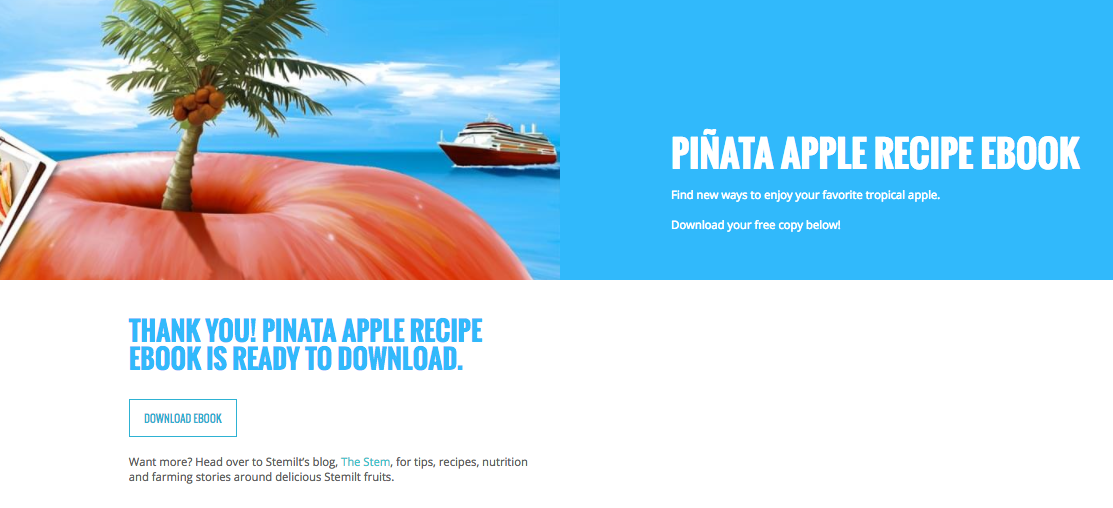 Header Copy: Pit Your Skills to the Test – A Cherry Recipe ContestThank you Headline: Thank you for submitting your cherry recipe!  Add paragraph under Headline: We will be selecting one lucky winner to receive a shipment of our Washington-grown cherries along with cooking supplies, cherry swag and a $100 Visa gift card by Aug. 4, 2017. Please keep an eye out for an email from us or watch our Facebook page for the official announcement.  Secondary CTA: Have friends or family you think should enter? Share on Facebook or Twitter.     